	Kính gửi: Ban Thường vụ các quận, huyện Đoàn và Đoàn trực thuộc	Thực hiện Kế hoạch số 2086/KH-UBND ngày 27 tháng 3 năm 2018 của Ủy Ban nhân dân thành phố Đà Nẵng về việc tổ chức Hội sách tại các quận, huyện trên địa bàn thành phố Đà Nẵng năm 2018; nhằm tuyên truyền nâng cao nhận thức của đoàn viên thanh niên, học sinh, sinh viên, thiếu nhi và người dân về văn hóa đọc; hiểu được ý nghĩa, tầm quan trọng của sách đối với sự phát triển tri thứcvà văn hóa con người Việt Nam. Ban Thường vụ Thành Đoàn đề nghị Ban Thường vụ các quận, huyện Đoàn và Đoàn trực thuộc triển khai thực hiện các nội dung cụ thể như sau: 	1. Thời gian, địa điểm tổ chức:	a. UBND quận Hải Châu (tổ chức Hội sách)	- Thời gian tổ chức: từ ngày 19/4/2018 đến ngày 23/4/2018.	- Địa điểm: Khu vực Bờ Tây sông Hàn (Đối diện Kênh Truyền hình quốc gia khu vực Miền Trung và Tây Nguyên – VTV8, Bảo tàng Chăm và Công viên vườn tượng APEC).	b. UBND quận Sơn Trà (tổ chức Hội sách)	- Thời gian: tổ chức: tháng 6/2018.	- Địa điểm: Công viên cầu Rồng (giáp đường Trần Hưng Đạo, Lý Nam Đế, phường An Hải Tây, quận Sơn Trà).	c. UBND quận Liên Chiểu (tổ chức Hội sách)	- Thời gian tổ chức: tháng 7/2018.	- Địa điểm tổ chức: Trung tâm Hành chính quận Liên Chiểu (đường Nguyễn Sinh Sắc, phường Hòa Minh, quận Liên Chiểu).	d. UBND quận Ngũ Hành Sơn (tổ chức Hội sách)	- Thời gian tổ chức: tháng 8/2018.	- Địa điểm: Khu vực Công viên công cộng trên vỉa hè dưới chân Trần Thị Lý (đường Chương Dương, quận Ngũ Hành Sơn).	e. UBND quận Cẩm Lệ (tổ chức Hội sách)	- Thời gian tổ chức: tháng 7/2018.	- Địa điểm: Công viên Thanh niên thành phố Đà Nẵng (đường Xuân Thủy, phường Khuê Trung, quận Cẩm Lệ).	f. UBND quận Thanh Khê (tổ chức Hội sách)	- Thời gian tổ chức: tháng 9/2018.	- Địa điểm: Nhà truyền thống và Thư viện quận Thanh Khê (số 374 Điện Biên Phủ, phường Thanh Khê Đông, quận Thanh Khê).	g. UBND huyện Hòa Vang (tổ chức Triển lãm sách)	- Thời gian tổ chức: tháng 4/2018.	- Địa điểm: tại 01 Trường THCS trên địa bàn huyện.	2. Các hoạt động chủ yếu tại Hội sách	- Trưng bày, giới thiệu, trao đổi mua bán sách của các nhà xuất bản, các đơn vị phát hành trong và ngoài nước; kết hợp triển lãm tư liệu, hình ảnh bản đồ về chủ quyền biển đảo Việt Nam để đông đảo người dân và du khách quốc tế được biết;	- Tổ chức các hoạt động giao lưu tác giả - tác phẩm với sự tham gia của các tác giả nổi tiếng;	- Phát động các phong trào đóng góp, tặng sách cho hệ thống thư viện trường học, tủ sách cộng đồng trên địa bàn quận, huyện, các điểm bưu điện văn hóa xã của huyện Hòa Vang;...	- Tổ chức các hoạt động văn hóa, văn nghệ, nghệ thuật cho thiếu nhi, thanh niên trên địa bàn quận, huyện như: Thi vẽ tranh theo sách; thi kể chuyện theo sách bằng tiếng Việt; thi kể chuyện theo sách bằng tiếng Anh; thi nhận diện tác giả, tác phẩm;...	- Tổ chức trao học bổng cho học sinh, sinh viên có thành tích xuất sắc trên địa bàn quân, huyện.	3. Các quận huyện Đoàn và Đoàn trực thuộc	- Căn cứ thời gian và địa điểm tổ chức tại địa phương, đơn vị mình đăng tải thông tin quảng bá về sự kiện Hội sách 2018 trên các kênh truyền thông của Đoàn, của đơn vị trực thuộc, tuyên truyền cho đoàn viên, thanh thiếu nhi về ý nghĩa, tầm quan trọng của văn hóa đọc sách.	- Phối hợp tổ chức cho đoàn viên thanh thiếu nhi tại các địa phương, đơn vị tham gia Ngày Hội sách; tổ chức giao lưu, học hỏi giữa các tổ chức đơn vị tại địa phương.	Trên đây là Công văn về việc tuyên truyền và tham gia ngày hội sách tại các quận, huyện trên địa bàn thành phố năm 2018,Ban Thường vụ Thành Đoàn đề nghị Ban Thường vụ các quận, huyện Đoàn và Đoàn trực thuộc nghiêm túc triển khai thực hiện, thông báo cho đoàn viên thanh thiếu nhi tham gia đúng thời gian, địa điểm để ngày Hội sách diễn ra đạt kết quả tốt đẹp./.BAN CHẤP HÀNH ĐOÀN TP. ĐÀ NẴNG***Số: 166-CV/TĐTN-BTG“V/v tuyên truyền và tham gia ngày hội sách tại các quận, huyện trên địa bàn thành phố năm 2018”ĐOÀN TNCS HỒ CHÍ MINHĐà Nẵng, ngày 09 tháng 4 năm 2018Nơi nhận:- Ban Tuyên giáo TW Đoàn;- VP UBND thành phố;- 34 đơn vị Đoàn trực thuộc;- Lưu VP, Ban TG.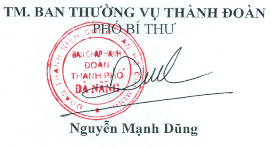 